ANEXO 3.2MAPA DE CENTRALES ELÉCTRICAS QUE UTILIZAN RECURSOS ENERGÉTICOS RENOVABLES NO CONVENCIONALES2020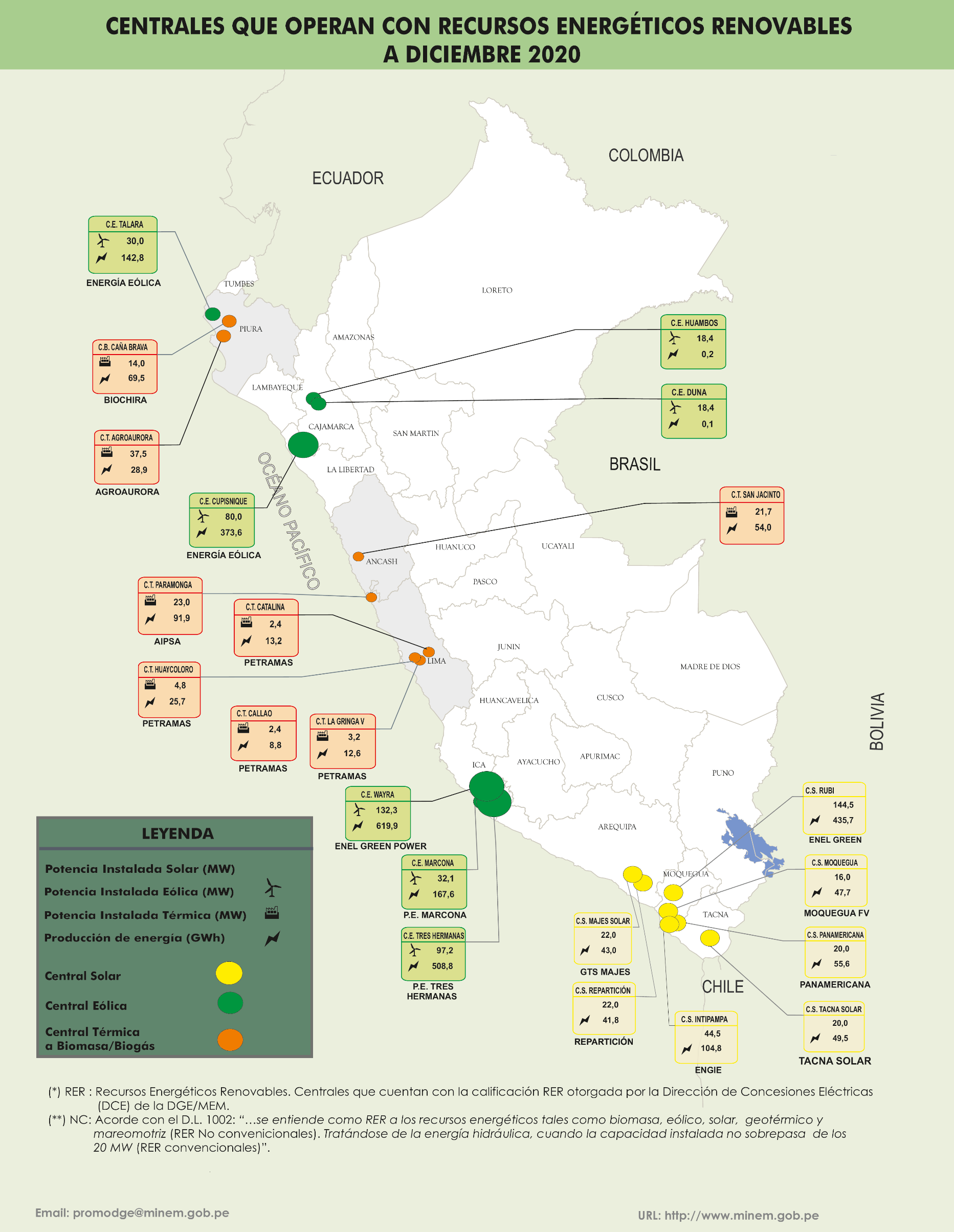 